April 2021Dear ApplicantJob Vacancies at The Ilfracombe AcademyThank you for your interest in the vacancy for Assistant Headteacher - Teaching & Learning.   This is an exciting time to be a member of staff at The Ilfracombe Academy, part of St Christopher’s Multi Academy Trust.   We are a Good school and have recently moved into a new building.As a prospective employee of The Ilfracombe Academy you will be joining a community which is orderly, purposeful and where needs of all individuals are supported and students are challenged to achieve their best.  We are committed to an active and varied programme of CPD for teaching and support staff.  You will find staff at the school enthusiastic, supportive and committed to working in the school and its wider community.  As well as striving for academic excellence, we have a clear set of values which we expect students and staff to model and respect.  The Ilfracombe Academy has a thriving Sixth Form which means that for most teaching staff there is the opportunity to teach at Post 16 level.  We have an excellent track record with our Post 16 students with most of our upper sixth going on to university each year.  Please do not hesitate to contact us if you would like to arrange a tour of the school.  The following email address should be used tourtheschool@ilfracombeacademy.org.uk. Tours will be offered from 3.25 pm.   The closing date for applications is 9 am on Monday 10th May and interviews will happen as a two day process on Thursday 13th May and Friday 14th May.  Applications are invited through our online application system and we will contact all applicants to inform them whether they have been shortlisted.   Due to high numbers of applications, we are not able to provide individual feedback to applicants.We look forward to receiving your completed application form.  Please ensure you provide referees which cover the last 3 years.  Where referees are school based, we will request information from the Headteacher as well as from the referee provided.If you have any queries please do not hesitate to contact the school.Yours sincerely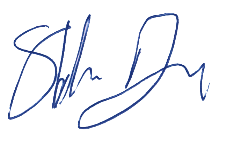 Mr S RogersHeadteacher